Что необходимо сделать, если Вы обнаружили животное без владельцаЕсли Вы увидели животное без владельца (собака, кошка), обратите внимание на наличие у него бирки в ухе. В случае отсутствия бирки, а также, если животное проявляет немотивированную агрессию, необходимо обратиться в администрацию города (поселения) с заявлением на отлов животного лично, по телефону, или на электронную почту, они в свою очередь заключают договоры на осуществление мероприятий при осуществлении деятельности по обращению с животными без владельцев со специализированными организациями, осуществляющими отлов животных без владельцев, в том числе их транспортировку и передачу в приюты для животных. В заявке на отлов необходимо указать:- свой контактный номер телефона- адрес последнего местоположения животного и его отличительные особенности.Если вы обнаружили животное без владельца в г. Чебоксары, то заявку можно оставить по следующей ссылке: http://gkhb.cap.ru/sitemap.aspx?id=1005142.Если вы обнаружили животное без владельца в ином населенном пункте республики, аналогичная заявка на отлов подается в органы местного самоуправления по территориальной принадлежности, адреса которых можно найти по следующей ссылке: http://vet.cap.ru/action/activity/zaschita-naseleniya-ot-boleznej/beshenstvo/beznadzornie-zhivotnie/kontaktnie-dannie-omsu-po-voprosam-v-oblasti-obrasЗАБЕРИТЕ НАСТОЯЩЕГО ДРУГАИЗ ПРИЮТА ДОМОЙ!В чем преимущества забрать собаку из приюта?В приюте всем поступающим животным оказывается своевременная лечебная помощь. Кроме того, сотрудники таких заведений обязательно расскажут, какое лечение получал питомец, нужно ли его продолжать в дальнейшем. Все собаки в обязательном порядке проходят вакцинацию, обработку от глистов и прочих паразитов, а также стерилизацию не ранее достижения животным возраста пяти месяцев. Если вы сомневаетесь, что не сможете ужиться с новым питомцем, или же у вас или ваших близких обнаружится аллергия на шерсть, то до того как Вы заберете питомца домой, вы можете навещать, кормить, гулять, общаться с животным в приюте, чтобы понять, подходят ли вы друг другу.Кроме того, Вы можете выбрать животное практически в любом возрасте, любой породы (из имеющихся в наличии). Однако не стоит ждать, что вы отведете домой идеально чистого, упитанного пса. Чтобы он стал таким, придется изрядно потрудиться. Будьте ответственны за судьбу существа, которого собираетесь приручить.Адрес приюта в социальных сетях:ВК: https://vk.com/punktperederzkiИнстаграм: https://www.instagram.com/punkt_perederzki_cheboksary_/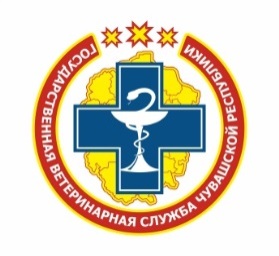 Государственная ветеринарная службаЧувашской РеспубликиПАМЯТКА ДЛЯ ГРАЖДАНфг. Чебоксары2021Государственная ветеринарная службаЧувашской РеспубликиПАМЯТКА ДЛЯ ГРАЖДАНфг. Чебоксары2021Поэтому, если вы увидели на улице собаку с биркой на ухе, значит, эта собака ранее поступала в приют, прошла по программе ОСВВ. Собака не принесёт потомство и не может являться переносчиком бешенства. Поэтому, если вы увидели на улице собаку с биркой на ухе, значит, эта собака ранее поступала в приют, прошла по программе ОСВВ. Собака не принесёт потомство и не может являться переносчиком бешенства.ВАКЦИНАЦИЯПосле карантинирования клинически здоровые животные подлежат вакцинации против бешенства и иных заболеваний, опасных для человека и животных. Вакцинация животных против бешенства производится безвозмездно специалистом в области ветеринарии учреждения государственной ветеринарной службы Чувашской Республики, осуществляющего ветеринарное обслуживание территории, на которой располагается приют.ВОВЗВРАТПриют содержит поступивших животных до наступления естественной смерти таких животных, либо возвращает животных без владельцев на прежние места обитания, либо передает животных новым владельцам. Возврату на прежние места обитания подлежат неагрессивные животные без владельцев после проведения в отношении их мероприятий по карантинированию, вакцинации, стерилизации и маркированию. Осуществляется видео фиксация выпуска.Поэтому, если вы увидели на улице собаку с биркой на ухе, значит, эта собака ранее поступала в приют, прошла по программе ОСВВ. Собака не принесёт потомство и не может являться переносчиком бешенства. Поэтому, если вы увидели на улице собаку с биркой на ухе, значит, эта собака ранее поступала в приют, прошла по программе ОСВВ. Собака не принесёт потомство и не может являться переносчиком бешенства.ВАКЦИНАЦИЯПосле карантинирования клинически здоровые животные подлежат вакцинации против бешенства и иных заболеваний, опасных для человека и животных. Вакцинация животных против бешенства производится безвозмездно специалистом в области ветеринарии учреждения государственной ветеринарной службы Чувашской Республики, осуществляющего ветеринарное обслуживание территории, на которой располагается приют.ВОВЗВРАТПриют содержит поступивших животных до наступления естественной смерти таких животных, либо возвращает животных без владельцев на прежние места обитания, либо передает животных новым владельцам. Возврату на прежние места обитания подлежат неагрессивные животные без владельцев после проведения в отношении их мероприятий по карантинированию, вакцинации, стерилизации и маркированию. Осуществляется видео фиксация выпуска.Метод ОСВВ – что это такое?ОСВВ – расшифровывается как Отлов, Стерилизация, Вакцинация и Возврат на место обитания. Этот метод урегулирован Федеральным законом от 27.12.2018 № 498-ФЗ «Об ответственном обращении с животными и о внесении изменений в отдельные законодательные акты Российской Федерации» и является наиболее гуманным методом обращения с теми животными, которые по тем или иным причинам вынуждены жить на улице. ОТЛОВСобаки отлавливаются с использованием наркоза: ловец стреляет в собаку из специальной духовой трубки с «летящим" шприцом» с быстродействующим снотворным препаратом Сотрудники специализированной организации рассчитывают дозу препарата индивидуально для каждого животного, в зависимости от размера и общего внешнего состояния. Препарат безопасен для животных, но на случай, если организм животного плохо отреагировал на препарат, ловцы готовы оказать первую помощь: с собой у них всегда есть аптечка и антидот, который расщепляет лекарство. Через 30-40 минут после наркоза животное просыпается.Момент отлова сотрудниками специализированной организации осуществляется  видеофиксация, после чего, пойманное животное, сажается в клетку в специально оборудованной для перевозок машине и отправляется в приют для животных. Сведения (фотография, краткое описание, дата и место обнаружения и иные дополнительные сведения) о каждом из поступивших в приют животном размещаются сотрудниками приюта в информационно-телекоммуникационной сети «Интернет» не позднее трех календарных дней со дня поступления животного в приют.СТЕРИЛИЗАЦИЯВ помещении для приема животных специалистом в области ветеринарии проводится первичный осмотр и оценка здоровья поступивших в приют животных. По результатам осмотра животные помещаются в карантинное помещение на десять календарных дней, в случае необходимости им оказывается ветеринарная помощь (лечение). После вакцинации животные без владельцев, достигшие половозрелого возраста, подлежат стерилизации. Стерилизацию проводят не ранее достижения животным без владельцев возраста пяти месяцев. Маркирование неснимаемыми и несмываемыми метками производится путем установления животному ушной бирки с указанием на ней номера, присвоенного животному при поступлении его в приют. Допускается проведение маркирования при проведении процедуры стерилизации.После проведения стерилизации животным без владельцев обеспечивается послеоперационный уход, длительность которого определяется специалистом в области ветеринарии от трех до десяти календарных дней в зависимости от пола и состояния здоровья указанного животного, при этом животные без владельцев содержатся под наблюдением специалиста в области ветеринарии.Животных, содержащихся в приютах, умерщвлять запрещено, за исключением случаев необходимости прекращения непереносимых физических страданий нежизнеспособных животных при наличии достоверно установленных специалистом в области ветеринарии тяжелого неизлечимого заболевания животного или неизлечимых последствий острой травмы, не совместимых с жизнью животного. Поэтому, если вы увидели на улице собаку с биркой на ухе, значит, эта собака ранее поступала в приют, прошла по программе ОСВВ. Собака не принесёт потомство и не может являться переносчиком бешенства. Поэтому, если вы увидели на улице собаку с биркой на ухе, значит, эта собака ранее поступала в приют, прошла по программе ОСВВ. Собака не принесёт потомство и не может являться переносчиком бешенства.ВАКЦИНАЦИЯПосле карантинирования клинически здоровые животные подлежат вакцинации против бешенства и иных заболеваний, опасных для человека и животных. Вакцинация животных против бешенства производится безвозмездно специалистом в области ветеринарии учреждения государственной ветеринарной службы Чувашской Республики, осуществляющего ветеринарное обслуживание территории, на которой располагается приют.ВОВЗВРАТПриют содержит поступивших животных до наступления естественной смерти таких животных, либо возвращает животных без владельцев на прежние места обитания, либо передает животных новым владельцам. Возврату на прежние места обитания подлежат неагрессивные животные без владельцев после проведения в отношении их мероприятий по карантинированию, вакцинации, стерилизации и маркированию. Осуществляется видео фиксация выпуска.Поэтому, если вы увидели на улице собаку с биркой на ухе, значит, эта собака ранее поступала в приют, прошла по программе ОСВВ. Собака не принесёт потомство и не может являться переносчиком бешенства. Поэтому, если вы увидели на улице собаку с биркой на ухе, значит, эта собака ранее поступала в приют, прошла по программе ОСВВ. Собака не принесёт потомство и не может являться переносчиком бешенства.ВАКЦИНАЦИЯПосле карантинирования клинически здоровые животные подлежат вакцинации против бешенства и иных заболеваний, опасных для человека и животных. Вакцинация животных против бешенства производится безвозмездно специалистом в области ветеринарии учреждения государственной ветеринарной службы Чувашской Республики, осуществляющего ветеринарное обслуживание территории, на которой располагается приют.ВОВЗВРАТПриют содержит поступивших животных до наступления естественной смерти таких животных, либо возвращает животных без владельцев на прежние места обитания, либо передает животных новым владельцам. Возврату на прежние места обитания подлежат неагрессивные животные без владельцев после проведения в отношении их мероприятий по карантинированию, вакцинации, стерилизации и маркированию. Осуществляется видео фиксация выпуска.